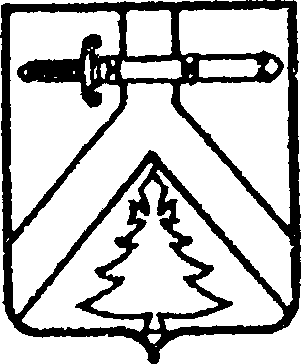 АЛЕКСЕЕВСКИЙ СЕЛЬСКИЙ СОВЕТ ДЕПУТАТОВКУРАГИНСКОГО РАЙОНА КРАСНОЯРСКОГО КРАЯРЕШЕНИЕ00.00.2022                                       с. Алексеевка                                      № Проект       О передаче части полномочий по внешнему муниципальному финансовому контролю       В соответствии с частью 4 статьи 15 Федерального Закона от 06.10.2003 года №131-ФЗ «Об общих принципах организации местного самоуправления в Российской Федерации», руководствуясь Уставом муниципального образования Алексеевский сельсовет, Алексеевский сельский Совет депутатов РЕШИЛ:   1. Передать часть полномочий по осуществлению внешнего муниципального контроля на территории  Алексеевского  сельсовета  Контрольно-счетному органу Курагинского района.    2. Поручить главе Алексеевского сельсовета заключить соглашение между муниципальным образованием Алексеевский сельсовет и Контрольно-счетном органом Курагинского района о передаче указанных полномочий.     3. Контроль за исполнением настоящего решения возложить на постоянную комиссию по бюджету (М.А.Будим).    4. Опубликовать решение в газете «Алексеевские вести» и на «Официальном интернет-сайте администрации Алексеевского сельсовета» (Alekseevka.bdu.su).     5. Настоящее решение вступает в силу со дня, следующего за днем его официального Председатель Совета депутатов                                   Глава сельсовета                              А.С. Лазарев                                               М.В. Романченко